   [Logo’r Fenter]    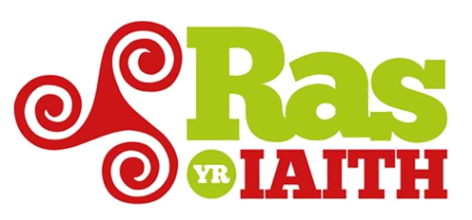 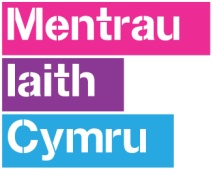 [Dyddiad]Ras yr Iaith 2018 - Newyddion Cyffrous a Chyfle i GefnogiAnnwyl Gyngor Tref / Cymuned ___________Yn 2014 fe gynhaliwyd Ras yr Iaith am y tro cyntaf, sef ras hwyl, heb fod yn gystadleuol dros y Gymraeg, gan ymweld â 9 tref rhwng Machynlleth ac Aberteifi, a denu dros 1000 o gyfranogwyr a chodi dros £4000 at achosion lleol i gefnogi’r iaith.Cynhaliwyd yr ail Ras yn 2016, oedd hyd yn oed yn fwy gan ddenu dros £14,000 aeth allan drwy grantiau at fudiadau a sefydliadau cefnogol i’r iaith.Rydym yn falch i’ch hysbysu bod y Ras yn dychwelyd ar 4, 5, a 6 o Orffennaf eleni, a thrwy gydweithio’n agos â mudiadau lleol, gan gynnwys Menter ______ eich Menter leol, rydym yn bwriadu datblygu’r Ras yn sylweddol, gan redeg trwy o leiaf 15 lleoliad dros 3 diwrnod, rhwng Wrecsam a Chaerffili.Y bwriad yw i’r Ras ymweld â [ardal] ar ______ o Orffennaf, ac ysgrifenwn felly i’ch hysbysu o’r Ras a’r cyfle cyffrous i’w gefnogi.Gyda’r prif nod o ddathlu’r iaith a chodi balchder ynddi, mae’r Ras hefyd yn codi arian i hyrwyddo’r Gymraeg yn lleol trwy wahodd grwpiau, clybiau ac Ysgolion lleol i noddi cilomedrau ym mhob ardal.  Eleni rydym yn bwriadu codi hyd yn oed mwy o arian trwy ymestyn a datblygu’r Ras, ac rydym ar hyn o bryd yn cysylltu â busnesau, grwpiau ac Ysgolion lleol i’w hannog i gymryd rhan yn y Ras er mwyn dathlu’r Gymraeg, Cymreictod a chymuned.Mae’r gost ar gyfer noddi cymal wedi aros yr un faint ers 2014, sef £50. Hoffem wneud cais am gymorth ariannol felly gan ofyn i chi noddi cymal o’r Ras yn lleol. Hoffem wybod hefyd a oes gennych gronfa sy’n cynnig cefnogaeth ariannol pellach ar gyfer digwyddiadau o’r fath.Mawr obeithiwn y gallwch ystyried y llythyr hwn a phenderfynu cydweithio gyda ni er mwyn cefnogi’r digwyddiad cyffrous a bywiog hwn.  Croeso mawr i chi gysylltu â’r Fenter am fwy o wybodaeth, ac edrychwn ymlaen yn fawr at glywed oddi wrthoch chi.Yn gywir,Enw, Teitl, Menter, Ebost, Rhif ffônGwybodaeth Bellach am y Ras:Gellir dod o hyd i fwy o wybodaeth am y Ras ar y wefan www.rasyriaith.cymruLlwybr arfaethedig:4 Gorffennaf: Wrecsam, Bangor, Llanrwst, Porthaethwy, Machynlleth, Aberystwyth5 Gorffennaf: Hwlffordd, Caerfyrddin, Rhydaman, Llanelli6 Gorffennaf: Ystradgynlais, Pontardawe, Clydach, Porthcawl, CaerffiliRas yr Iaith 2018 - Exciting News and an Opportunity to Support

Dear Town / Community Council ___________

In 2014, Ras yr Iaith (the Welsh Language Race) was held for the first time, a fun, non-competitive race for the Welsh language, visiting 9 towns between Machynlleth and Cardigan, attracting more than 1000 participants and raising up to £4000 for local organisations whom support the Welsh language.

The second Ras yr Iaith was held in 2016, an even larger event attracting more than £14,000 through grants to organisations showing support for the language.

We are pleased to inform you that Ras yr Iaith returns on 4, 5, and 6 July this year, and by working closely with local organisations, including your local Menter Iaith [enw Menter], we intend to develop the ‘Race’ significantly, running through at least 15 locations over 3 days, between Wrexham and Caerphilly.

It is intended that the Race visits [area] on ______ of July, and we will write to inform you of the Race and the exciting opportunity to support it.

With the main aim of celebrating the language and raising pride in it, the Race also raises funds to promote Welsh locally by inviting groups, clubs and local schools to sponsor their local ‘part of the race’ in each area. This year we intend to raise even more money by developing the Race, and we are currently contacting local businesses, groups and Schools to encourage them to take part in the Race to celebrate the Welsh language , Welshness and community.

The cost for sponsoring a clause has remained the same since 2014, which is £50. We would like to apply for financial help so asking you to sponsor a clause of the Race locally.

We would also like to know if you have a fund that offers further financial support for such events.

We really hope that you can consider this and decide to work with us in order to support this exciting and lively event. Please feel free to contact the local Menter Iaith for more information, and we look forward to hearing from you.

Sincerely,
 
Name, Title, Enterprise, Email, Telephone number
 


Further Information about the Race:
More information about the Race take a look on the website www.rasyriaith.wales

Proposed route:
4 July: Wrexham, Bangor, Llanrwst, Menai Bridge, Machynlleth, Aberystwyth

5 July: Haverfordwest, Carmarthen, Ammanford, Llanelli

6 July: Ystradgynlais, Pontardawe, Clydach, Porthcawl, Caerphilly